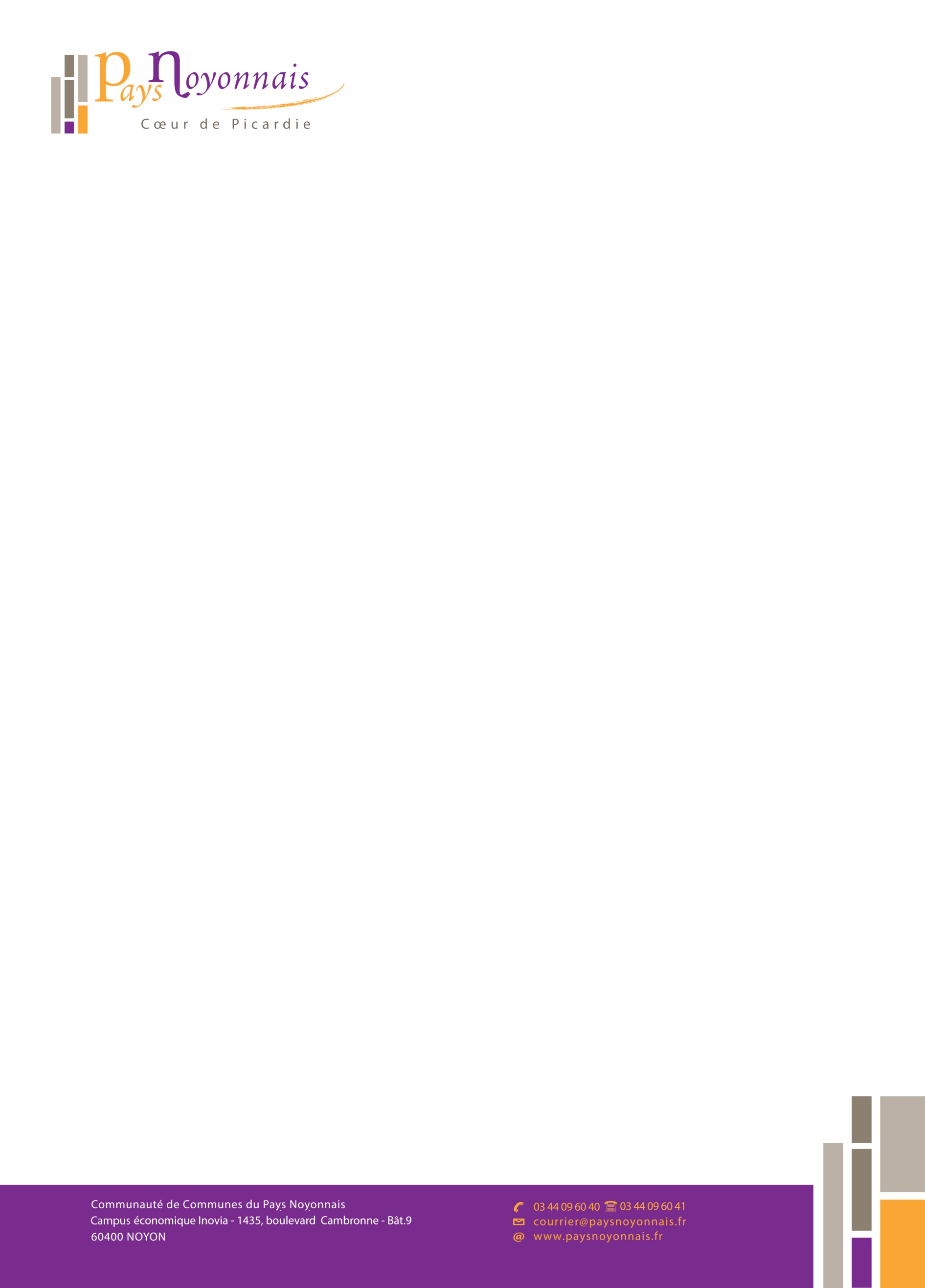 Noyon, le 11/07/2016COMMUNIQUÉ DE PRESSESignature du Protocole de Préfiguration du quartier Beauséjour de Noyon, le 13 juillet 2016, en présence de Monsieur le Préfet, Didier Martin et des partenairesMercredi 13 juillet dès 16h, vous êtes convié à la signature du Protocole de préfiguration pour le Programme de Rénovation Urbaine d’Intérêt Régional (PRIR) du quartier Beauséjour de Noyon, en présence de Monsieur le préfet, Didier Martin et des partenaires. Fortes de ces expériences, la CCPN et la Ville de Noyon, appuyées par l’Etat, les Conseils départemental et régional et les bailleurs, souhaitent désormais mettre en place une des actions prévues dans le cadre du Contrat de Ville : le Programme de Rénovation Urbaine d’Intérêt Régional (PRIR) du quartier Beauséjour. L’enjeu de la signature du protocole de préfiguration, annexe du Contrat de Ville, est de lancer officiellement la démarche de PRIR. Elle commencera par un programme de sept études sur l’habitat, les espaces et équipements publics et le commerce notamment. Ces études permettront de conforter et préciser le projet.Le programme :A partir de 16h : arrivée à la maison de quartier de Beauséjour. Accueil des partenaires du PRIR par Monsieur Didier MARTIN, Préfet de l’Oise et Patrick DEGUISE, Président de la Communauté de communes du Pays noyonnais et Maire de Noyon.16h15 : départ visite à pied du quartier. 17h00 : retour en Maison de quartier. Présentation du PRIR et interventions17h30 : signature du protocole de préfigurationContact presseCommunauté de communes du Pays noyonnaisTony GRANZOTTO | 06 37 96 62 46 | dircab@noyon.fr